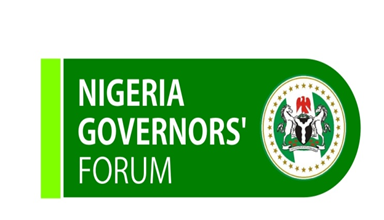 NGF Secretariat, 1, Deng Xiaoping Street, AIT Junction, Asokoro, Abuja, Nigeria.www.nggovernorsforum.orgPRESS RELEASENIGERIA GOVERNORS’ FORUM CONGRATULATES NEW GOVERNOR OF ADAMAWA STATEThe Nigeria Governors’ Forum (NGF) congratulates His Excellency, Barrister Bala Ngilari, on the favourable court ruling leading to his swearing-in as Governor of Adamawa State.The Forum sees the ruling as a land-mark judgment and a plus for the Judiciary and the Nigerian democracy. We urge the judiciary to remain steadfast, bold and independent in anticipation of several other electoral cases as we move closer to the 2015 general elections.We also seize this opportunity to call on political leaders to always explore court processes in resolving political disagreements.We praise the new governor for standing firm and remaining undaunted while the case lasted and charge him to be inclusive in his administrative style and ensure the delivery of true democracy dividends to the people of Adamawa state.Most importantly, we call on other stakeholders to be mindful of potential pitfalls caused by over-zealousness as this would impact negatively on our thriving democracySignedMr. Asishana Okauru, Esq.Director GeneralNigeria Governors Forum (NGF)